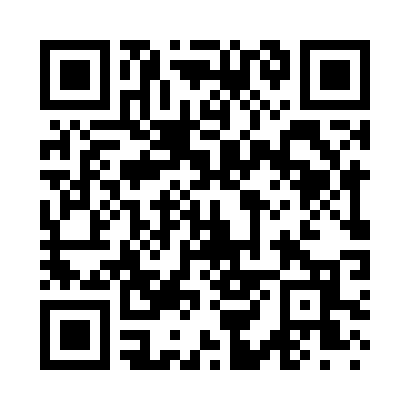 Prayer times for Birchtown, Pennsylvania, USAMon 1 Jul 2024 - Wed 31 Jul 2024High Latitude Method: Angle Based RulePrayer Calculation Method: Islamic Society of North AmericaAsar Calculation Method: ShafiPrayer times provided by https://www.salahtimes.comDateDayFajrSunriseDhuhrAsrMaghribIsha1Mon3:505:321:065:088:4010:222Tue3:515:321:065:088:4010:223Wed3:515:331:065:088:4010:214Thu3:525:341:075:088:4010:215Fri3:535:341:075:088:3910:206Sat3:545:351:075:088:3910:197Sun3:555:351:075:088:3910:198Mon3:565:361:075:088:3810:189Tue3:575:371:075:098:3810:1710Wed3:585:381:085:098:3710:1711Thu3:595:381:085:088:3710:1612Fri4:005:391:085:088:3610:1513Sat4:015:401:085:088:3610:1414Sun4:025:411:085:088:3510:1315Mon4:045:411:085:088:3510:1216Tue4:055:421:085:088:3410:1117Wed4:065:431:085:088:3310:1018Thu4:075:441:085:088:3210:0919Fri4:095:451:085:088:3210:0820Sat4:105:461:095:088:3110:0621Sun4:115:471:095:078:3010:0522Mon4:125:471:095:078:2910:0423Tue4:145:481:095:078:2810:0324Wed4:155:491:095:078:2710:0125Thu4:175:501:095:078:2710:0026Fri4:185:511:095:068:269:5927Sat4:195:521:095:068:259:5728Sun4:215:531:095:068:249:5629Mon4:225:541:095:058:239:5430Tue4:235:551:095:058:219:5331Wed4:255:561:085:058:209:51